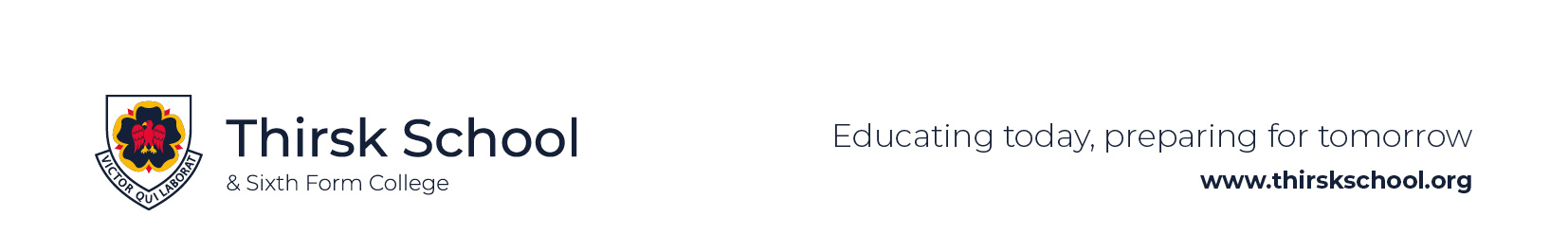 SIXTH FORM APPLICATION 2024/25Section A: Personal Details Section B: Subjects Studied in Year 11 (including mock grades and targets)Section C: ChoicesSection D: Additional InformationFor Office UseSurname:Date of Birth:Date of Birth:Forename(s):Gender:Gender:Address:Address:Postcode:Email:Home no:Mobile:Mobile:Parent/Carer:Address: (if different from above)Address: (if different from above)Address: (if different from above)Postcode:Email:Home no:Mobile:External ApplicantsSchool:External ApplicantsReferee:SubjectMock gradeTarget gradeSubjectMock gradeTarget gradeA Level CHOICESCircle the subjects you wish to apply to study – a maximum of 4 and only one from each columnA Level CHOICESCircle the subjects you wish to apply to study – a maximum of 4 and only one from each columnA Level CHOICESCircle the subjects you wish to apply to study – a maximum of 4 and only one from each columnA Level CHOICESCircle the subjects you wish to apply to study – a maximum of 4 and only one from each columnA Level CHOICESCircle the subjects you wish to apply to study – a maximum of 4 and only one from each columnABCDEMathsPhysicsBiologyPEHistoryCore MathsArtBusiness StudiesEnglish LanguageHealth Care SinglePhilosophy + EthicsPsychologyHealth Care DoubleFurther MathsGeographyEnglish LiteratureFood TechMedia StudiesChemistryGermanMusicITFrenchLevel 2 “Bridge” CoursesLevel 2 “Bridge” CoursesLevel 2 “Bridge” CoursesLevel 2 “Bridge” CoursesMaths GCSEBTEC SportEnglish GCSE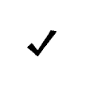 Cambridge National in Business & EnterpriseWork ExperienceASDANWrite your subjects below in order of preference.  Please think about this carefully and consider:Any future career plansAny future university aspirationsYour strengthsSubjects you enjoy / like the mostIt may not be possible to study all 4 of your chosen subjectsWrite your subjects below in order of preference.  Please think about this carefully and consider:Any future career plansAny future university aspirationsYour strengthsSubjects you enjoy / like the mostIt may not be possible to study all 4 of your chosen subjectsOrder of PreferenceSubject1234How do your choices relate to your career intentions?Tell us about your interests, achievements and any positions of responsibility.Is this your only application?If no, where else are you applying?Please indicate your reason(s) for applying elsewhere:Please indicate your reason(s) for applying elsewhere:0  Combination of subjects not available                0 Want a change/new environment0  Course(s) not offered                                             0 Better facilities0  Travel costs                                                              0 Better reputation for teaching /resultsOther:0  Combination of subjects not available                0 Want a change/new environment0  Course(s) not offered                                             0 Better facilities0  Travel costs                                                              0 Better reputation for teaching /resultsOther:Name(s) of any siblings who have been in the sixth form?Any other information?Student signature:Date:Parent/Carer signature:Date:Name:  Name:  Tutor group:   Tutor group:   Tutor group:   Ideal Course Choice:                                    Ideal Course Choice:                                    Ideal Course Choice:                                    Grade NeededGrade Needed123456Study SkillsStudy SkillsN/AN/A7Work Experience?Work Experience?8GCSE Maths or English likely to be below 4?GCSE Maths or English likely to be below 4?If ‘Clash’ or Course unable to run:If ‘Clash’ or Course unable to run:If ‘Clash’ or Course unable to run:If ‘Clash’ or Course unable to run:If ‘Clash’ or Course unable to run:11112222Future Career Aspirations: -Applications Elsewhere?     YesNoMost Likely to:Most Likely to:Further Contact / Course Changes:Further Contact / Course Changes:Further Contact / Course Changes:Further Contact / Course Changes:DateOffer Letter123Date Sent:Offer LetterDate Sent: